 Von der wehrfähigen VOLKSKIRCHE – hin
zur Regime getreuen STAATSKIRCHE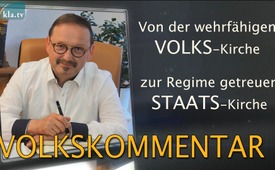 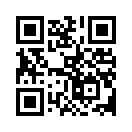 „Von der wehrfähigen VOLKSKIRCHE hin zur Regime getreuen STAATSKIRCHE“ – so die Schlagzeile des Autors. Als Insider skizziert er den Wandel der Kirche nach der Wende. Ihm „dreht es dabei den Magen um“! „SKANDAL“, ruft er ...! Doch hören Sie selbst ... Heute melde ich mich mal als Zeitzeuge zu Wort. Als ehemaliger DDR-Pfarrer, der die Wende 1989 – unweit von Leipzig – selbst miterlebt hat, dreht es mir derzeit meinen Magen um! Wo in aller Welt sind wir nur heute – rund 30 Jahre danach – gelandet?! Es ist für mich wie Tag und Nacht! Damals wurden wir von der DDR-Regierung gehasst und bespitzelt. Heute zieht der Staat für die Kirche die Steuern ein. Die Kirche war der einzige Ort für Andersdenkende und ein Schutzraum für Asylsuchende. Heute hingegen dominieren auf Kirchentagen prominente Politiker wie in Berlin Merkel und Obama. 1989 stellten sich mutige Kirchenleute schützend vor die Menschenmassen und verhinderten so einen Massenmord in Leipzig, wo schon die Panzer bereit standen. Wer aber steht heute seitens der Kirche auf und äußert sich zu diesen Themen wie „Corona“ oder „Ukraine-Krieg“?Selbst während der Pest, wo ganze Leichenberge nur noch verbrannt werden konnten, weil ganze Dörfer einfach ausstarben, erfüllte die Kirche ihren Sendungsauftrag und tat den Dienst an Sterbenden bis zur letzten Minute! Zu Corona hingegen gab es gefühlt gar keine Kirche mehr! Das Kirchenvolk war sich wie selbst überlassen, so wie die Alten und Sterbenden! Skandal!!! Dieses Phänomen gab es in 2000 Jahren Kirchengeschichte noch nie! Damit hat die Kirche selbst ihr „Wächteramt auf Erden“ preisgegeben! Eben das dreht mir den Magen um! Eines weiß ich mit Gewissheit: Mit der verfolgten DDR-Kirche hätte man so etwas nie machen können! So viel Demokratie gab es damals noch! Die Glocken hätten „Alarm“ geläutet! In Kirchen wären Regimekritiker und Bürgerrechtler zu Wort gekommen! Wo ist nur diese kleine widerstandsfähige, die Stasi überwindende Kirche geblieben? Sie ist zur „historischen Reliquie“ verkommen. Längst hat sie ihren „Integrationskurs“ erfolgreich beendet und ist zur „gezähmten Staatsdienerin“ umgeschult worden. Darum ist es auch nicht verwunderlich, dass selbst der Erzbischof Carlo Maria Viganò in den „Untergrund abtauchen“ musste. Als Vertrauter des Papstes kannte er nämlich die Agenda und gewährt Wahrheitssuchenden seitenweise Einblicke durch seinen öffentlich gemachten Artikel: „Erzbischof deckt „Great Reset“ durch Covid-19 auf“ (siehe www.kla.tv/17507). Das ist das Beweisstück für die offensichtlich gewordene Täuschung der Völker-Familie, die einzig den „Macht wahnsinnig gewordenen Globalisten“ zur Erreichung ihrer eigenen Ziele dient. Darum erhebe ich heute meine Stimme. Diese hinterhältige, scheinheilige und Menschen verachtende Politik – unter Einbindung der Kirche – gab es schon einmal in Deutschland. Damals nannte sich die Regime getreue Kirche hierzulande auch bewusst „Deutsche Kirche“ und stellte neben den Altar die Hakenkreuz-Fahne auf. Das veranlasste seiner Zeit Dietrich Bonhoeffer, einen in den USA lebenden deutschen Theologen, nach Deutschland zurückzukehren, um dieses diabolische Treiben in seiner Heimat zu beenden. 1944 wurde er in Deutschland dafür zum Tode verurteilt. Er ist mein Vorbild: Er war nicht Mitglied der „Deutschen Kirche“, sondern der verbotenen „Bekennenden Kirche“. Sie waren bereit für ihren HERRN und ihre Heimat „alles“ zu geben! Lasst uns heute genau wieder so furchtlose „Bekenner“ sein, die alle Scheinheiligkeit entlarven! Unsere Häuser werden dann wieder zu Orten, wo „Denken noch erlaubt ist“ und Wahrheitssuchende neu Heimat finden.von dres.Weiterführende Sendung zum Thema:

„Erzbischof deckt „Great Reset“ durch Covid-19 auf“
 www.kla.tv/17507Das könnte Sie auch interessieren:#Ideologie - www.kla.tv/Ideologie
#Deutschland - www.kla.tv/deutschland
#GreatReset - www.kla.tv/GreatReset
#CarloMariaVigano - www.kla.tv/CarloMariaViganoKla.TV – Die anderen Nachrichten ... frei – unabhängig – unzensiert ...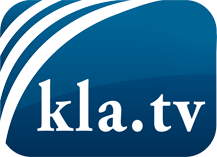 was die Medien nicht verschweigen sollten ...wenig Gehörtes vom Volk, für das Volk ...tägliche News ab 19:45 Uhr auf www.kla.tvDranbleiben lohnt sich!Kostenloses Abonnement mit wöchentlichen News per E-Mail erhalten Sie unter: www.kla.tv/aboSicherheitshinweis:Gegenstimmen werden leider immer weiter zensiert und unterdrückt. Solange wir nicht gemäß den Interessen und Ideologien der Systempresse berichten, müssen wir jederzeit damit rechnen, dass Vorwände gesucht werden, um Kla.TV zu sperren oder zu schaden.Vernetzen Sie sich darum heute noch internetunabhängig!
Klicken Sie hier: www.kla.tv/vernetzungLizenz:    Creative Commons-Lizenz mit Namensnennung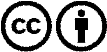 Verbreitung und Wiederaufbereitung ist mit Namensnennung erwünscht! Das Material darf jedoch nicht aus dem Kontext gerissen präsentiert werden. Mit öffentlichen Geldern (GEZ, Serafe, GIS, ...) finanzierte Institutionen ist die Verwendung ohne Rückfrage untersagt. Verstöße können strafrechtlich verfolgt werden.